Кировское областное государственное профессиональное  образовательное бюджетное учреждение «Кировский колледж музыкального искусства им. И.В.Казенина»Детская музыкальная школаПрограмма ПО.01.УП.02. АНСАМБЛЬ. ДОМРАдополнительной предпрофессиональной образовательной программыв области музыкального искусства«НАРОДНЫЕ ИНСТРУМЕНТЫ»(срок обучения – 8 лет)2023 год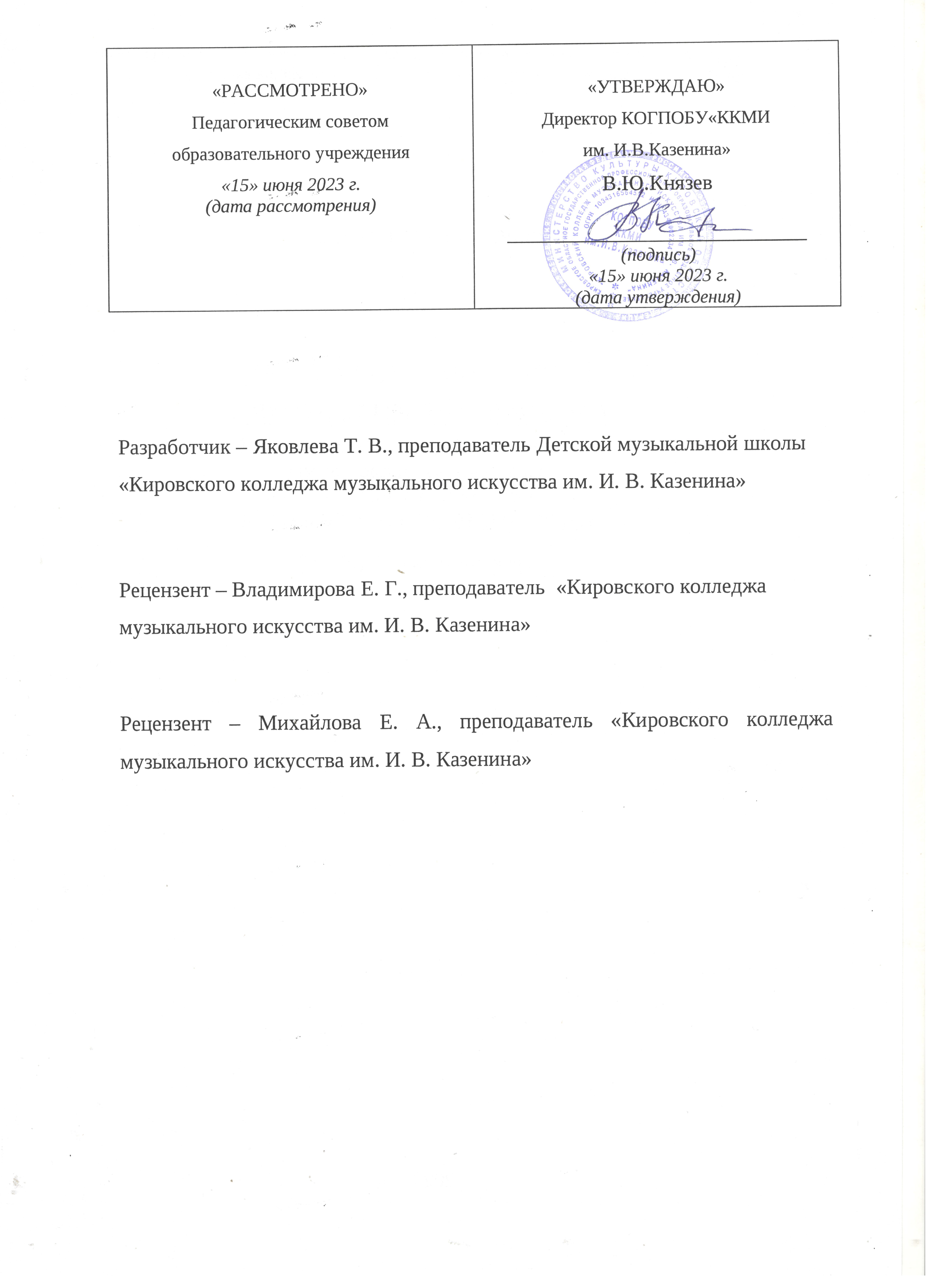 Структура программы учебного предметаI. Пояснительная записка- Характеристика учебного предмета, его место и роль в образовательномпроцессе;- Срок реализации учебного предмета;- Объем учебного времени, предусмотренный учебным планомобразовательного учреждения на реализацию учебного предмета;- Форма проведения учебных аудиторных занятий;- Цели и задачи учебного предмета;- Обоснование структуры программы учебного предмета;- Методы обучения;- Описание материально-технических условий реализации учебного предмета.II. Учебно-тематический планIII. Содержание учебного предмета- Сведения о затратах учебного времени;- Годовые требования по классам. Содержание разделов.IV. Требования к уровню подготовки учащихсяV. Формы и методы контроля, система оценок- Аттестация: цели, виды, форма, содержание;- Критерии оценки.VI. Методическое обеспечение учебного процесса- Методические рекомендации педагогическим работникам;- Методические рекомендации по организации самостоятельной работы.VII. Списки рекомендуемой нотной и методической литературы- Списки рекомендуемой нотной литературы;- Списки рекомендуемой методической литературы.- Учебная литерПояснительная запискаХарактеристика учебного предмета, его место и роль в образовательном процессе Программа учебного предмета «Ансамбль» разработана на основе и с учетом федеральных государственных требований к дополнительной предпрофессиональной общеобразовательной программе в области музыкального искусства «Народные инструменты». В общей системе профессионального музыкального образования значительное место отводится коллективным видам музицирования: ансамблю, оркестру. Навыки коллективного музицирования формируются и развиваются на основе и параллельно с уже приобретенными знаниями в классе по специальности. Данная программа разработана для ансамбля струнных народных инструментов (домра). Срок реализации учебного предмета «Ансамбль» Реализации данной программы осуществляется с 4 'по 8 классы (по образовательным программам со сроком обучения 8-9 лет).  Объем учебного времени, предусмотренный учебным планом на реализацию предмета «Ансамбль»:Таблица 1Срок обучения - 8 (9) летКонсультации проводятся с целью подготовки обучающихся к контрольным урокам, зачетам, экзаменам, творческим конкурсам и другим мероприятиям по усмотрению, учебного заведения.Форма проведения учебных аудиторных занятий: мелкогрупповая (от 2 до 10 человек), 1 раз в неделю по 1 часу. Цель и задачи учебного предмета Цель: • развитие музыкально-творческих способностей учащегося на основе приобретенных им знаний, умений и навыков в области ансамблевого исполнительства. 'Задачи: стимулирование развития эмоциональности, памяти, мышления, воображения и творческой активности при игре в ансамбле; • формирование у обучающихся комплекса исполнительских навыков, необходимых для ансамблевого музицирования;• расширение кругозора учащегося путем ознакомления с ансамблевым репертуаром;• решение коммуникативных задач (совместное творчество обучающихся разноговозраста, влияющее на их творческое развитие, умение общаться в процессе совместногомузицирования, оценивать игру друг друга);• развитие чувства ансамбля (чувства партнерства при игре в ансамбле), артистизма имузыкальности;» обучение навыкам самостоятельной работы, а также навыкам чтения с листа вансамбле;• приобретение обучающимися опыта творческой деятельности и публичных выступленийв сфере ансамблевого музицирования; • формирование у наиболее одаренных выпускников профессиональногобисполнительского комплекса пианиста-солиста камерного ансамбля.Учебный предмет «Ансамбль» неразрывно связан с учебным предметом!«Специальность», а также со всеми предметами дополнительной предпрофессиональнойобщеобразовательной программы в области искусства "Народные инструменты".Предмет «Ансамбль» расширяет границы творческого общения инструменталистов -народников с учащимися других отделений учебного заведения, привлекая к сотрудничеству ударников, цианистой и исполнителей на других инструментах.Ансамбль может выступать в роли сопровождения солистам-вокалистамбакадемического или народного пения, а также принимать участие в театрализованныхспектаклях фольклорных ансамблей.Занятия в ансамбле - накопление опыта коллективного музицирования, ступень дляподготовки игры в оркестре.Обоснование структуры учебного предметаОбоснованием структуры программы являются ФГТ, отражающие все аспекты работыпреподавателя с учеником.Программа содержит следующие разделы:- сведения о затратах учебного времени, предусмотренного на освоение учебного предмета;- распределение учебного материала по годам обучения;- описание дидактических единиц учебного предмета;- требования к уровню подготовки обучающихся;- формы и методы контроля, система оценок;- методическое обеспечение учебного процесса.В соответствии с данными направлениями строится основной раздел программы«Содержание учебного предмета».Методы обученияВыбор методов обучения по предмету «Ансамбль» зависит от:- возраста учащихся;• их индивидуальных способностей;• от состава ансамбля;• от количества участников ансамбля.Для достижения поставленной цели и реализации задач предмета используютсяследующие методы обучения:- словесный (рассказ, объяснение);- метод показа;- частично - поисковый (ученики участвуют в поисках решения поставленной задачи).Методы работы с ансамблем народных инструментов в рамках предпрофессиональнойобразовательной программы являются наиболее продуктивными при реализациипоставленных целей и задач учебного предмета и основаны на проверенных методиках исложившихся традициях ансамблевого исполнительства на русских народных инструментах.Описание материально - технических условий реализации учебного предмета«Ансамбль»,Материально - техническая база образовательного учреждения соответствуетсанитарным и противопожарным нормам, нормам охраны труда. Для реализации образовательной программы имеется наличие необходимых принадлежностей:Домра прима, домра альт, домра бас, набор медиаторов, набор шумовых инструментов, а также созданы условия для их содержания, своевременного обслуживания и ремонта.  Подставки под ног для каждого участника ансамбля. Пульты (подставки для нот) для обеспечения максимально комфортных условий для чтения нотных текстов - не менее одного на трех участников.« Акустический камертон для точной и удобной настройки инструментов.Учебная аудитория - актовый зал имеет звуковую изоляцию, концертный рояль и пианино.Участники коллектива обеспечены сценическими костюмами.  Имеется аудио и видео оборудование, нотная и методическая литература.Содержание учебного предметаСостав ансамбля - дуэты, трио, квартеты, квинтеты и т. д.Ансамбль может быть составлен как из однородных инструментов, (только из домр,баянов, аккордеонов), так и из различных групп инструментов, куда могут входить домра, баян, аккордеон, гитара, ударные инструменты.Инструментальный состав, количество участников в ансамбле могут варьироваться.Варианты возможных составов ансамблей:1. Однородные составы:1.1. Дуэты• Дуэт домристов - домра малая I, домра малая II (или домра малая и домра альт - встарших классах 7, 8) и фортепиано;° Дуэт баянистов - баян I, баян II.1.2. Трио• Трио домристов - домра малая I, домра малая I I , домра альт и фортепиано;• Трио баянистов - баян I , баян I I , баян III.1.3. Квартеты• Квартет домристов - домра малая, домра альт I, домра альт II, домра бас (в старшихклассах);• Квартет баянистов - баян I Даян II, баян III, баян IV.1.4. Квинтеты4 Квинтет домристов - домра малая I, домра малая II, домра альт I, домра альт II,домра бас (лучше балалайка бас).1.5. Секстеты• Секстет домристов - домра малая I, домра малая II , домра альт I, домра альт II,домра бас I, домра бас II.2. Смешанные составы:2.1. Дуэты:• домра малая, баян;2.2. Трио: I• домра малая, домра альт, баян;2.3. Квартеты:» домра малая, домра альт, домра бас, баян.Также в классе ансамбля практикуется унисонная форма музицирования.При наличии инструментов и при наличии достаточного числа обучающихсявозможно дублирование определенных партий по усмотрению руководителя ансамбля. Сведения о затратах учебного времени, предусмотренного на освоение учебногопредмета «Ансамбль», на максимальную, самостоятельную нагрузку обучающихся иаудиторные занятия:Срок обучения - 8 (9) лет %Аудиторные занятия: с 4 по 8 класс - 1 час в неделю, в 9 классе - 2 часа.Самостоятельные занятия: с 1 по 9 класс - 1 час в неделю.1. Виды внеаудиторной работы:- выполнение домашнего задания;- подготовка к концертным выступлениям;- посещение учреждений культуры (филармоний, театров, концертных залов и др.).- участие обучающихся в концертах, творческих мероприятиях и культурно-просветительской деятельности, и образовательного учреждения и др.Учебный материал распределён по годам обучения - классам.Каждый класс имеет свои дидактические задачи и объем времени, предусмотренный дляосвоения учебного материала.2. Требования по годам обученияВ ансамблевой игре так же, как и в сольном исполнительстве, требуются  определенные музыкально-технические навыки владения инструментом, навыки совместной игры, такие, как:• сформированный комплекс умений и навыков в области коллективного творчества -ансамблевого исполнительства, позволяющий демонстрировать в ансамблевой игреединство исполнительских намерений и реализацию исполнительского замысла;• навыки по решению музыкально-исполнительских задач ансамблевого исполнительства, обусловленных художественным содержанием и особенностями формы, жанра и стиля музыкального произведения.Срок обучения - 8 (9) летГодовые требования (домра)Четвертый класс (1 час в неделю)В течение года ученики должны сыграть 5 пьес:Конец октября - контрольный урок -Середина декабря - зачет -Начало марта - контрольный урокНачало апреля - зачет -Репертуарный список произведенийПьесы для квартета домр (домра малая I, II, домра альт, домра бас) и фортепиано1 пьеса по нотам,1 пьеса наизусть,2 пьесы по нотам,1 пьеса наизусть.1. Соловьев - Седой «Соловьи»2. В. Андреев «Листок из альбома»3. М. Глинка «Полька»4. Попурри на р.н.п. обр. Н. Афанасьевой5. В. Голиков «Полька»6. А. Даргомыжский «Ванька - Танька»Пятый класс (1час в неделю)В течение года ученики должны сыграть 5 пьес:Конец октября - контрольный урок - 1 пьеса по нотам,Середина декабря - зачет - 1 пьеса наизусть,Начало марта - контрольный урок - 2 пьесы по нотам,Начало апреля - зачет - 1 пьеса наизусть.Репертуарный список произведенийПьесы для квартета домр (домра малая I, II, домра альт, домра бас) и фортепиано:Г. Чайковский П.И. «Адажио» и «Танец маленьких лебедей» из балета «Лебединое озеро»2. Старинный русский романс «Калитка»3. Р.н.п. «Степь, да степь кругом» обр. И. Елизарова4. А. Новиков «Смуглянка»5. В. Андреев «Вальс - бабочка»6. Фибих 3. «Поэма»7. Дербенко Е. «Лирическое настроение»8. Шостакович Д. «Детская полька»9. Боккерини Л. Менуэт10. Люлли Ж. ГавотШестой класс (1 час в неделю)В течение года ученики должны сыграть 6 пьес:Конец октября - контрольный урок - 2 пьесы по нотам,Середина декабря - зачет -Начало марта - контрольный урокНачало апреля -зачет -Репертуарный список произведенийПьесы для квартета домр (домра малая I, II, домра альт, домра бас) и фортепиано:1 пьеса наизусть,2 пьесы по нотам,1 пьеса наизусть.1. Р.н.п. «Как пойду я на быструю речку» обр. Ю. Шишакова2. Н. Шишкин «Ночь светла»3. Б. Барчунов «Родные просторы»4. Дж. Каччини «Ave, Maria»5. К. Молчанов «Вокализ»6. Старинный русский романс «Тёмно-вишневая шаль»7. Абрэу 3. «Бразильский карнавал»Седьмой класс (1 час в неделю)В течение года ученики должны сыграть б пьес:Конец октября - контрольный урок - 2 пьесы по нотам,Середина декабря - зачет - 1 пьеса наизусть,Начало марта - контрольный урок - 1 пьеса по нотамНачало апреля - экзамен - 2 пьесы наизусть.Репертуарный список произведенийПьесы для квартета домр (домра малая I, II, домра альт, домра бас) и фортепиано:1. Р.н.п. «Ай все кумушки домой» обр. И. Елизарова2. PI. Тамарин «Рэгтайм»3. 3. Фибих «Поэма»4. А. Хачатурян «Нунэ» из балета «Гаянэ»5. Е. Дербенко «Лирические настроение»6. А. Корбань «Гуцулка»Восьмой класс (1 час в неделю)В течение года ученики должны сыграть 6 пьес:Конец октября - контрольный урок - 1 пьеса по нотам,Середина декабря - зачет - 2 пьесы наизусть,Начало марта - контрольный урок - 1 пьеса по нотам,Начало апреля - зачет - 2 пьесы наизусть.Репертуарный список произведенийПьесы для квартета домр (домра малая I, II, домра альт, домра бас) и фортепиано:1. К. Сен-Санс «Лебедь»А. Пахмутова «Мелодия»Д. Шостакович «Полька», «Шарманка»А. Глазунов «Пиццикато» из балета «Раймонда»А. Петров Вальс «Берегись автомобиля»И. Тамарин «Кубинский танец»Девятый класс (2 часа в неделю)В течение года ученики должны сыграть 6 пьес:Конец октября - контрольный урок -Середина декабря - зачет -Начало марта - контрольный урок -Начало апреля - зачет -Репертуарный список произведенийПьесы для дуэта домр и фортепиано:1 пьеса по нотам,2 пьесы наизусть,1 пьеса по нотам,2 пьесы наизусть.1. Р.н.п. «Коробейники» обр. И. Елизарова2. Ж. Обер «Жига»3. Р. Глиэр «Танец на площади» из балета «Медный всадник»4. Д. Эллингтон «Караван»5. А. Цыганков «Тустеп»6. В. Власов «Мелодия»7. Я. Френкель «Журавли»8. Шишаков Ю.«Воронежская хороводная»9. «Ай, все кумушки, домой». Обр. русской народной песни Б.Трояновского10. Тамарин И. «Малыш» - РегтаймIII. Требования к уровню подготовки обучающихсяРезультатом освоения программы является приобретение обучающимися следующих знаний, умений и навыков в области ансамблевого исполнительства:- развитие интереса у обучающихся к музыкальному искусству в целом;- реализацию в ансамбле индивидуальных практических навыков игры на инструменте, приобретенных в классе по специальности;- приобретение особых навыков игры в музыкальном коллективе (ансамбль, оркестр);- развитие навыка чтения нот с листа;- развитие навыка транспонирования, подбора по слуху;- знание репертуара для ансамбля;- наличие навыков репетиционно - концертной работы в качестве члена музыкальногоколлектива; повышение мотивации к продолжению профессионального обучения наинструменте.IV. Формы и методы контроля, система оценок1. Аттестация: цели, виды, форма, содержаниеОсновными видами контроля успеваемости являются:* текущий контроль успеваемости учащихся* промежуточная аттестация* итоговая аттестацияКаждый вид контроля имеет свои цели, задачи, формы. Текущий контроль направлен на поддержание учебной дисциплины, выявление отношения к предмету, на ответственную организацию домашних занятий, имеет воспитательные цели, может носить стимулирующий характер. Текущий контроль осуществляется регулярно преподавателем, оценки выставляются в журнал и дневник учащегося. При оценивании учитывается:- отношение ребенка к занятиям, его старания и прилежность;- качество выполнения предложенных заданий;- инициативность и проявление самостоятельности как на уроке, так и во время домашнейработы;- темпы продвижения.На основании результатов текущего контроля выводятся четверные оценки.Особой формой текущего контроля является контрольный урок, который проводитсяпреподавателем, ведущим предмет.Промежуточная аттестация определяет успешность развития учащегося и степеньосвоения им учебных задач на определенном этапе.При оценивании обязательным является методическое обсуждение, которое носитрекомендательный, аналитический Характер, отмечает степень освоения учебногоматериала, активность, перспективы и темп развития ученика.Участие ансамбля в конкурсах может приравниваться к выступлению на академическихконцертах и зачетах.Дифференцированные зачеты в рамках промежуточной аттестации проводятся в концеучебных полугодий в 5 и 6 классах за счет аудиторного времени, предусмотренного напредмет «Ансамбль» и определяют качество освоения учебного материала, уровеньсоответствия с учебными задачами года.Экзамен в 7 классе является обязательным для всех. 2. Критерии оценокДля аттестации обучающихся созданы фонды оценочных средств, которые включают всебя методы контроля, позволяющие оценить приобретенные знания, умения и навыки.Критерии оценки качества исполненияПо итогам исполнения программы на зачете, академическом прослушивании или экзамене выставляется оценка по пятибалльной шкалеКритерии оценки качества исполнения по итогам исполнения программы на зачете, академическом прослушивании или экзамене выставляется оценка по пятибалльной шкале: Таблица 4 Согласно ФГТ, данная система оценки качества исполнения является основной. Сучетом целесообразности оценка качества исполнения дополнена системой «+» и «->>',что даёт возможность более конкретно отметить выступление учащегося.Фонды оценочных средств обеспечивают оценку качества приобретенных выпускникамизнаний, умений и навыков, а также степень готовности учащихся выпускного класса квозможному продолжению профессионального образования в области музыкальногоискусства.V. Методическое обеспечение учебного процесса1. Методические рекомендацииВ отличие от другого вида коллективного музицирования - оркестра, где партии, какправило, дублируются, в ансамбле каждый голос солирующий, выполняет своюфункциональную роль. Регулярные домашние занятия позволяют выучить наиболеесложные музыкальные фрагменты до начала совместных репетиций. Согласно учебному,плану, как в обязательной, так и в вариативной части объем самостоятельной нагрузки попредмету «Ансамбль» составляет 1 час в неделю.Педагог по ансамблю составляет плагн занятий с учетом времени, отведенного наансамбль для индивидуального разучивания партий с каждым учеником.Консультации проводятся с целью подготовки учеников к контрольным урокам,зачетам, экзаменам, творческим конкурсам и другим мероприятиям, по усмотрению учебного заведения. Формирование ансамбля происходит в зависимости от наличия конкретных инструменталистов в учебном заведении. При определенных условиях допустимо участие в одном ансамбле учеников разных классов (младшие - средние, средние - старшие). В данном случае педагог распределяет партии в зависимости от степени подготовленности учеников.В целях расширения музыкального кругозора и развития навыков чтения нот с листапреподаватель знакомит учеников с большим числом произведений, не доводя их до уровня концертного выступления.На начальном этапе обучения важнейшим требованием является ясное пониманиеучеником своей роли и значения своих партий в исполняемом произведении в ’ансамбле.Педагог обращает большое внимание на настройку инструментов, правильноезвукоизвлечение, сбалансированную динамику, штриховую согласованность,ритмическую слаженность и четкую, ясную схему формообразующих элементов.При выборе репертуара для различных по составу ансамблей педагог стремится ктематическому разнообразию, обращает внимание на сложность материала, ценностьхудожественной идеи, качество инструментовок и переложений для конкретного состава, а также на сходство диапазонов инструментов, на фактурные возможности данного состава.Грамотно составленная программа, профессионально, творчески выполненнаяинструментовка - залог успешных выступлений. В звучании ансамбля немаловажным моментом является размещение исполнителей (посадка ансамбля). Оно исходит от акустических особенностей инструментов, от необходимости музыкального контактирования между участниками ансамбля.2. Рекомендации по организации самостоятельной работы обучающихсяУчащийся должен тщательно выучить свою индивидуальную партию, обращая вниманиенс только на нотный текст, но и на все авторские указания, после чего следуетпереходить к репетициям с партнером по ансамблю. После каждого урока спреподавателем учащимся необходимо вновь учить свою партию, чтобы исправитьуказанные преподавателем недостатки в игре. Учащимся необходимо самостоятельноознакомиться с партией другого участника ансамбля. Важно, чтобы партнеры поансамблю обсуждали друг с другом свои творческие намерения, согласовывая их друг сдругом. Преподаватель отмечает в нотах ключевые моменты, важные для достижениянаибольшей синхронности звучания, а также звукового баланса между исполнителями.VI. Списки учебной и методической литературы1. Учебная литератураАнсамбли струнных народных инструментов1. Азбука домриста Тетрадь 1. Составитель Дьяконова И. М., 20042. Азбука домриста Тетрадь 2. Составитель Дьяконова И. М., 20043. Азбука домриста. Младшие классы ДМШ. Составитель Разумеева Т. М., 20064. Ансамбли для русских народных инструментов. Составитель Шалов А. 19645. Ансамбли русских народных инструментов. Вып. 4. М., 19736. Ансамбли русских народных инструментов. Составитель Дьяконова И. М., 19957. Ансамбли русских народных инструментов. И. Обликин. Вып.1. М., 20048. «Балалайка и домра». Часть 1. Составители Котягина Н. и Котягин А. C.-П., 19999. «Балалайка и домра». Часть 2. Составители Котягина Н. и Котягин А. С.-П., 199910. Городовская В. Пьесы для ансамблей домр. Составитель Тарасова Г. М., 199911. Джулиани М. Концертный дуэт для домры и гитары. С-П., 200012. Дуэты. Под редакцией Фортунатова К. М., 197213. Золотая библиотека педагогического репертуара. Нотная папка домриста. Ансамбли.Составитель Чунин В. М., 200414. Играют ансамбли русских народных инструментов. Вып. 1. 198015. Избранные произведения для смешанных ансамблей р. н. инструментов. М., 198316. «Играем вместе» Ансамбли. Сост Бурдыкина Н. Вып. 2. М., Аллегро, 201217. «Играем вместе» Пьесы для ансамблей народных инструментов. ДМШ. М., 200518. Играет дуэт «БИС». Пьесы для дуэта домра - балалайка. М., 200219. Избранные произведения для смешанных ансамблей. Вып. 13. М.. 197020. Избранные произведения для смешанных ансамблей. М., 198321. Из репертуара квартета русских народных инструментов. « Сказ». М., 197922. Инструментальные ансамбли для русских народных инструментов. Вып .1. М., 197223. Инструментальные ансамбли. М., 197824. Инструментальные ансамбли. Вып. 2. М., 197325. Инструментальные ансамбли. Составитель Гевиксман В. М.,197326. Легкие дуэты. Составитель Ногарева Ю. С-П., 199927; Меццакапо Е. Пьесы для домры. С-П., 200228. Напевы звонких струн. Вып. 1. М., 198029. Напевы звонких струн. Вып. 2. М., 198130. Напевы звонких струн. Вып. 3. М., 198231. От соло до квартета. Составитель Потапова А. С - П., 200532. Педагогический репертуар для ансамблей. Вып.1. Составитель Лачинова А ., 196633. Педагогический репертуар для ансамблей. Вып.2. Составитель Розанов В. М., 196634. Педагогический репертуар домриста. Ill- V классы ДМШ. Вып. 2. М..197735. Педагогический репертуар домриста. 1-2 классы ДМШ. Вып.З. СоставительАлександров А. М., 198136. Педагогический репертуар домриста. 1-2 классы ДМШ. Вып.4 СоставительАлександров А. М., 198137. Педагогический репертуар для ансамблей домры. Средние классы ДМШ и ДШИ.Составители Потапова А. С-П., 200238. Произведения зарубежных и отечественных композиторов. Переложения для домры и фортепиано. Для старших классов ДМШ. Составитель Потапова Л. К., 201039. Пьесы для ансамблей балалаек. Составитель Розанов М. М., 196140. Пьесы для ансамблей домр. Вып.1 -3.Составитель Александров А. М., 196141. Пьесы для ансамблей народных инструментов. М.Д96142. Пьесы для ансамблей русских народных инструментов. Вып. 4. Л., 198543. Пьесы для ансамблей народных инструментов Составитель Болдырев И. М.,196244. Пьесы для смешанных ансамблей. Вып.2 - 7. Составитель Мурзин В. М., 196045. Пьесы для ансамблей домр. Вып.З. М., 196446. Пьесы для ансамблей смешанного состава. Вып. 6. М., 196547. Пьесы для ансамблей русских народных инструментов. М.,196348. Пьесы для ансамблей русских народных инструментов. Вып. 4. М.Д98549. Пьесы для ансамблей домр в сопровождении фортепиано М., 200750. Пьесы для домры и гитары ДМШ. С-П., 200451. Пьесы для дуэта домр. Составитель Польдяев В.М.. 201052. Репертуар для ансамблей русских народных инструментов. М., 196353. Репертуар для ансамблей. Вып. 1. Смешанные ансамбли. М., 196654. Репертуар для ансамблей русских народных инструментов. Вып. 5. 197855. Репертуар для ансамблей. Вып. 6. Струнные ансамбли. М., 196656. Репертуар для ансамблей русских цародпых инструментов. Вып. 7-29, 196757. Русский народный ансамбль. М., 197258. Сборник пьес. М., 193259. Сборник произведений для инструментальных ансамблей. Л., 196060. Смешанные ансамбли русских народных инструментов. Вып.2-24. М., 1970-9861. Хрестоматия для ансамблей. Вып. 1. Составители Лачинов А., Розанов В. М., 196562. Хрестоматия домриста (трехструнная домра). ДМШ 1-3 классы. М., 198963. Хрестоматия домриста (трехструнная домра) ДМШ 4-5 классы, 199064. Хрестоматия для домры и фортепиано. Младшие классы ДМШ. С-П., 200565. Шелков Н. Сборник произведений для инструментальных ансамблей. М., 196066. Шесть пьес для двух балалаек с фортепиано. Л., 19602. Нотная литература для переложений1. Дуэты. Под редукцией Фортунатова К. М., 19672. Моцарт В. А. Дуэты для двух флейт. М.,19323. Пьесы для двух скрипок. Тетрадь 1. Составитель Захарьина Т. Л., 19664. Пьесы для двух скрипок. Тетрадь 2. Составитель Захарьина Т. Л., 19665. Песни и пьесы. Вып. 1. Составитель Мурзин В. М.,19623. Ансамбли русских народных инструментов смешанного состава1. Ансамбли русских народных инструментов. Вып. 4. -6 М.,1973 -792. Педагогический репертуар для ансамблей. Вып. 2.-3 Составители Лачинов А., М., 19663. Педагогический репертуар домриста (трехструнная домра)4. Популярная музыка для ансамблей русских народных инструментов. Вып. 1.-7. М.,19775. Пьесы для ансамблей русских народных инструментов. Вып. 4. Л., 19856. Пьесы для трио русских народных инструментов. Составитель Блинов Ю. М., 19607. Пьесы для трио русских народных инструментов. Составитель Иванов Н. М., 19618. Пьесы для трио русских народных инструментов. Составитель Тонин А. М., 19629. Пьесы и песни для эстрадного ансамбля. Составитель Марьин А. М., 196210. Пьесы, народные песни и танцы. Вып. 1. Составитель Лондонов П. М., 196111. Пьесы, народные песни и танцы. Вып 2. Составитель Мурзин В. М., 196312. Пьесы, народные песни и танцы. Вып.З. Составитель Мурзин В. М., 196413. Пьесы, народные песни и танцы. Вып.4. Составитель М., 196514. Репертуар для ансамблей русских народных инструментов. Вып.1-12. М., 1963 -8915. Репертуар для ансамблей русских народных инструментов. Вып.13-33. М., 1970-9816. Сборник произведений для инструментальных ансамблей. М., 196017. Смешанные ансамбли русских народных инструментов. Вып. 1-12. 1969 -98 13. Методическая литература1. Васильев Ю. Широков А. Рассказы о русских народных инструментах М , 19862. Демидов А. Вопросы формирования ансамбля русских народныхинструментов. Вопросы исполнительства на народных инструментах. Вып. 1 .С- П., 20043. Имханицкий М. У истоков русской народной оркестровой культуры. М., 19874. Каргин А. Работа с самодеятельным оркестром русских народных инструментов М.,19845. Максимов Е. Оркестры и ансамбли русских народных инструментов. М., 19996. Методика обучения игре на народных инструментах. Составитель Говорушко П. М.,19757. Оркестр русских народных инструментов и проблемы воспитания дирижера. Сборниктрудов. Вып. 85. Составитель Зиновьев В. М., 19868. Поздняков А. Работа дирижера с оркестром русских народных инструментов.Методические указания для студентов - заочников отделений народных музыкальных.инструментов высших учебных заведений и училищ. М., 19649. Попонов В. Русская народная инструментальная музыка. М.. 198410. Пересада А. Оркестры русских народных инструментов. Справочник. М., 198511. Ушенин В. Работа со смешанным ансамблем русских народных инструментов вВУЗе. Музыкальная педагогика и исполнительство на русских народных инструментах М.,198412. Шишаков Ю. Инструментовка для русского народного оркестра. Учебное пособие.Классс 4 по 8 классы9 классМаксимальная учебная нагрузка (в часах)330132Количество часов на аудиторные занятия16566Количество часов на внеаудиторные занятия16566Консультации (часов в год)22ОценкаКритерии оценивания выступления5. («отлично»)технически качественное и художественно осмысленное исполнение, отвечающее всем требованиям на данном этапе обучения4 («хорошо»)отметка отражает грамотное исполнение с небольшими недочетами (как в техническом плане, так и в  художественном)3 («удовлетворительно»)исполнение с большим количеством недочетов: недоученный текст, слабая техническая подготовка, малохудожественная игра, отсутствие свободы игрового аппарата и т.д.2 («неудовлетворительно»)комплекс недостатков, причиной которых является отсутствие домашних занятий, а также плохой посещаемости аудиторных занятий«зачет», (без отметки)отражает достаточный уровень подготовки и исполнения на данном этапе обучения